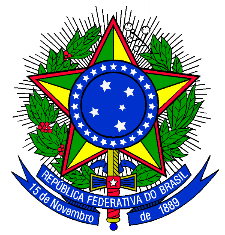 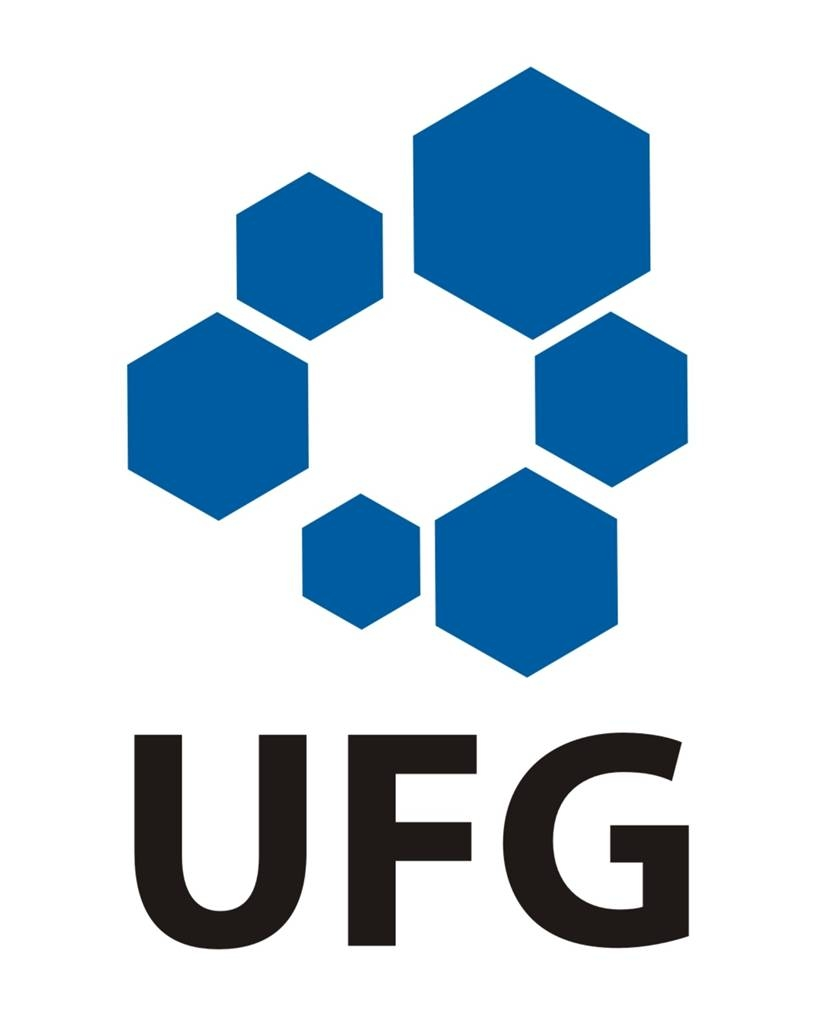 SERVIÇO PÚBLICO FEDERALUNIVERSIDADE FEDERAL DE GOIÁSREGIONAL JATAÍFORMULÁRIO PARA A AVALIAÇÃO DE PROJETOSTÍTULO DO PROJETO: COORDENADOR: DURAÇÃO DO PROJETOS (meses): TOTAL DE HORAS DO PROJETO: PROJETO COM FINANCIAMENTO (sim/não; em caso afirmativo, indicar a instituição de fomento):Critérios de Avaliação do Projeto:1.Título Deve dar uma ideia clara, de forma mais breve e direta possível, do problema principal que o projeto abordará.(    ) Adequado sem modificações.(    ) Parcialmente adequado, mas deverá fazer as seguintes alterações:(    ) Inadequado. Refazer com as seguintes considerações:2.IntroduçãoA Introdução deve dar uma visão clara e concisa do(s): a) conhecimentos atuais no campo específico do(s) assunto(s) tratado(s) no artigo e b) problemas específicos que levaram o autor a desenvolver o projeto.  A introdução é adequada?(    ) Adequada sem modificações.(    ) Parcialmente adequada, mas deverá fazer as seguintes alterações:(    ) Inadequada. Refazer com as seguintes considerações:3. ObjetivosOs objetivos estão claros e são coerentes com o problema apresentado?(   ) Adequado sem modificações.(    ) Parcialmente adequado, mas deverá fazer as seguintes alterações:(   ) Inadequado. Refazer com as seguintes considerações:4. MetodologiaDeve definir como o projeto será executado, quais instrumentos serão utilizados, bem como o processo pelo qual os objetivos se converterão em resultados. Os materiais, métodos e técnicas utilizados são adequados e estão descritos de forma compreensível?(    ) Adequada sem modificações.(    ) Parcialmente adequada, mas deverá fazer as seguintes alterações:(    ) Inadequada. Refazer com as seguintes considerações:5. Cronograma de AtividadesO cronograma resulta da organização das atividades com relação ao tempo. Deve ser apresentado de forma clara, permitindo uma visão do ordenamento das atividades durante todo o prazo de duração do projeto. (    ) Adequado sem modificações.(    ) Parcialmente adequado, mas deverá fazer as seguintes alterações:(    ) Inadequado. Refazer com as seguintes considerações:6. OrçamentoDeve indicar a fonte dos recursos financeiros necessários à execução do projeto.(    ) Adequado sem modificações.(    ) Parcialmente adequado, mas deverá fazer as seguintes alterações:(    ) Inadequado. Refazer com as seguintes considerações:7. Referências BibliográficasDevem ser relevantes para o tema do projeto. As referências citadas no texto estão devidamente listas nesta seção?(    ) Adequado sem modificações.(    ) Parcialmente adequado, mas deverá fazer as seguintes alterações:(    ) Inadequado. Refazer com as seguintes considerações:7. Outras considerações8. PARECER FINAL(     ) APROVADO SEM ALTERAÇÕES(     ) APROVADO COM ALTERAÇÕES(     ) NÃO APROVADO Parecerista (facultativo): 